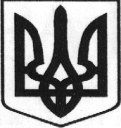 Управління освіти і науки Сумської міської радиКомунальна установа Сумська спеціалізована школа І-ІІІ ступенів № 7імені Максима Савченка Сумської міської радивул. Лесі Українки, 23, м.Суми, 40020,тел./факс (0542) 24 – 53 – 90 е-mailsumyschool7@ukr.netКод ЄДРПОУ 21108486Звітпро проведення тижня військово-патріотичного вихованнядо Дня захисника України№з/пНазва заходуКласВідповідальніТермін виконанняУроки мужності «Їх подвиги відзначено орденами…»5-11 класиКласні керівники 1-11 класів07-11.10.2019Змагання з військово-прикладних видів спорту10 класиУчитель предмету Захист Вітчизни Ю.В Калініченко07-11.10.2019Участь у загальноміських заходах до Дня  Захисника України10 класиЗаступник директора з ВР В.І. СліпецьУчитель предмету Захист Вітчизни Ю.В Калініченко14.10.2019Акція «Збір пластикових кришечок»1-11 класиКласні керівники 1-11 класів.07-11.10.2019Бібліотечні уроки «Історія Запоріжського козацтва»Бібліотекарі школиКартава Н.М.Свердло В.П.07-11.10.2019Виставка малюнків, плакатів «Ми вдячні Вам, за мирне небо!»5-10  класиВчителі образотворчого мистецтваПедагог-організаторКурдупова В.В.07-11.10.2019Заходи до Дня захисника України10-Б клас  Учитель предмету Захист Вітчизни Ю.В КалініченкоКласний керівник А.М. ГологанПедагог -організаторКурдупова В.В.11.10.2019Години спілкування «Ваш світлий подвиг нам ніколи не забути…»5-6  класиКласні керівники 5-6 класів07-11.10.2019Проект класу «Будемо гідні  слави героїв»7 класиКласні керівники 7  класів07-11.10.2019Зустрічі-бесіди з батьками,учасниками АТО «Захисники Вітчизни»8-11 класиКласні керівники8-11  класів07-11.10.2019Участь у загальноміському заході «Юний захисник»11 класиУчитель предмету Захист Вітчизни Ю.В КалініченкоПедагоги -організаториКурдупова В.В.Пахомова А.В.07-11.10.2019Екскурсії до військової частини 305110-В класУчитель предмету Захист Вітчизни  Калініченко Ю.В.Класний керівник Ю.П. Плющик10.09.2019Перегляд вистави «Сім`я Кайдашів» у Сумському обласному театрі драми та комедії ім.. М.С Щепкіна8-А,Б,В,Г,Є,9 класиКласні керівники 8-9 класів10.10.2019Покладання квітів до пам`ятників загиблим воїнам, меморіалів, братських могил, військових поховань.11-Г класЗаступник директора з ВР В.І. СліпецьУчитель предмету Захист Вітчизни Ю.В КалініченкоПрезидент школи Сіроштан М.14.10. 2019